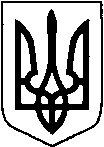 УКРАЇНАТЕТІЇВСЬКА  МІСЬКА  РАДАТЕТІЇВСЬКОГО  РАЙОНУ  КИЇВСЬКОЇ  ОБЛАСТІТРИДЦЯТЬ ТРЕТЯ  СЕСІЯ  СЬОМОГО  СКЛИКАННЯПРОЕКТ   РІШЕННЯ     м. ТетіївПро затвердження технічної документації із землеустрою щодо поділу земельнихділянок, які розташовані на території Тетіївської міської радиРозглянувши  технічну документацію із землеустрою щодо поділу земельної ділянки розроблену ПП «Земля», витяги з Державного земельного кадастру про земельні ділянки, керуючись Законом України «Про місцеве самоврядування в Україні», відповідно до статтей 12, Земельного кодексу України,  Закону України «Про внесення змін до деяких законодавчих актів України про розмежування земель державної та комунальної власності»,  Закону України «Про землеустрій» Тетіївська міська радав и р і ш и л а :1.Затвердити технічну документацію із землеустрою щодо поділу земельної    ділянки площею 0,0250 га, кадастровий номер 3224610100:01:131:0017,    землі  житлової  та  громадської  забудови,  цільове  призначення   для    будівництва  та обслуговування  будівель торгівлі, яка розташована м. Тетіїв    вул.Соборна, б/н (землі комунальної власності) на чотири земельні ділянки:-   Тетіївській міській раді площею 0,0067 га кадастровий номер    3224610100:01:131:0033, землі житлової та громадської забудови для   будівництва та обслуговування  будівель торгівлі-  Тетіївській міській раді площею 0,0061 га кадастровий номер     3224610100:01:131:0034, землі житлової та громадської забудови для        будівництва та обслуговування  будівель торгівлі- Тетіївській міській раді площею 0,0061 га кадастровий номер    3224610100:01:131:0035, землі житлової та громадської забудови для     будівництва та обслуговування  будівель торгівлі     - Тетіївській міській раді площею 0,0061 га кадастровий номер  3224610100:01:131:0036, землі житлової та громадської забудови для будівництва та обслуговування  будівель торгівлі.  2.Затвердити технічну документацію із землеустрою щодо поділу земельної     ділянки площею 0,1932 га, кадастровий номер 3224610100:01:042:0012,      цільове призначення  для  розміщення  та експлуатації  будівель  і споруд      автомобільного  транспорту  та  дорожнього  господарства, землі     промисловості,  транспорту, зв’язку,  енергетики, оборони  та  іншого     призначення,  яка  розташована м. Тетіїв  вул.Різдвяна,  б/н (землі      комунальної власності) на дві  земельні ділянки:         - Тетіївській міській раді площею 0,0400 га кадастровий номер  3224610100:01:042:0023, землі  промисловості,  транспорту, зв’язку,  енергетики, оборони  та  іншого   призначення,  цільове призначення  для  розміщення  та експлуатації  будівель  і споруд автомобільного  транспорту  та  дорожнього  господарства.     - Тетіївській міській раді площею 0,1532 га кадастровий номер  3224610100:01:042:0024, землі  промисловості,  транспорту, зв’язку,  енергетики, оборони  та  іншого   призначення,  цільове призначення  для  розміщення  та експлуатації  будівель  і споруд автомобільного  транспорту  та  дорожнього  господарства.3.Тетіївській  міській  раді звернутися до органів державної реєстрації.4.Контроль за виконанням даного рішення покласти на постійну депутатську  комісію з питань регулювання земельних відносин, архітектури, будівництва та охорони навколишнього середовища,   (голова Касяненко В.М..)                          Міський голова                           Р. В. Майструк    Начальник юридичного відділу                                                  Н. М. Складена             26.08.2020 р№   - 33-YII                Проект рішення погоджено :        В.о.першого заступника міського голови                                          П.В.Корнієнко         Заступник міського міського голови         		                            О.О. Коцеруба            Начальник відділу земельних відносин	та охорони навколишнього середовища		  	                С.П. Литвин           Начальник відділу житлово-комунального	господарства, транспорту та благоустрою	           	                 П.В. Дем’янчук	Начальник відділу містобудування	та архітектури						  	     Д.М. Павленко           Директор КП «Агенція регіонального розвитку»		                 Т.Г. Уманець           Начальник міжнародного відділу та	проектно-інвестиційної діяльності			 		      В.В.Карпович